Составитель: воспитатель первой  квалификационной категорииСоколовская К.А  МАДОУ ЦРР – детский сад Консультация для родителей             Уважаемые родители! Выделите пол часа своего времени, чтобы почитать добрые детские сказки своим детям. И помните: "Сказка греет, сказка лечит, сказка учит жить!"Используемые источники: ttps://multiurok.ru/blog/konsul-tatsiia-dlia-roditieliei-tiema-pochitai-mnie-skazku-mama.htmlСказка — великая духовная культура народа,которую мы собираем по крохам,и через сказку раскрывается перед намитысячелетняя история народа.А.Н. Толстой В наш компьютерный век многие современные родители даже не догадываются о том, что ребенку нужна сказка. Иногда мамы покупают книжки с яркими картинками, которые ребенок приносит в детский сад и просит воспитателя почитать.А современная мама очень занята. Ей некогда читать сказки. Она считает это не серьезным делом и не обязательным. У нее множество более важных и более серьезных дел        Чтение сказок для детей — это не только интересно и полезно, но и приятное времяпровождение для родителей и детей. Это развитие речи и памяти. Благодаря сказкам, ребенок начинает знакомиться с окружающим миром, с такими понятиями как добро и зло, смелость и трусость. Именно сказочная форма изложения помогает маленькому человечку легко и ненавязчиво постигать житейскую мудрость. Ведь некоторые сказки бывают очень даже реалистичны. Их герои спят, едят, страдают и радуются, как обычные люди. Дети не любят наставлений, а сказка учит их добру и злу исподволь.         Ребёнок учится мысленно действовать в воображаемых обстоятельствах, а это основа для любой творческой деятельности. Через сказку легче всего объяснить малышу, что такое "хорошо" и что такое "плохо". Обычно ребёнок хочет походить на положительного героя. Злодеи всегда бывают наказаны, а хороших персонажей ждёт счастливый конец. Сразу понятно к чему надо стремиться! И при этом никаких скучных правил и назидательных бесед — просто есть положительный пример в виде благородных принцев, храбрых рыцарей, добрых фей, готовых прийти на помощь.    Дети всегда просят своих родителей почитать им сказку. Именно сказка первая знакомит ребенка с миром литературы. Через сказку легко объяснить ребенку, что хорошо делать и что нежелательно.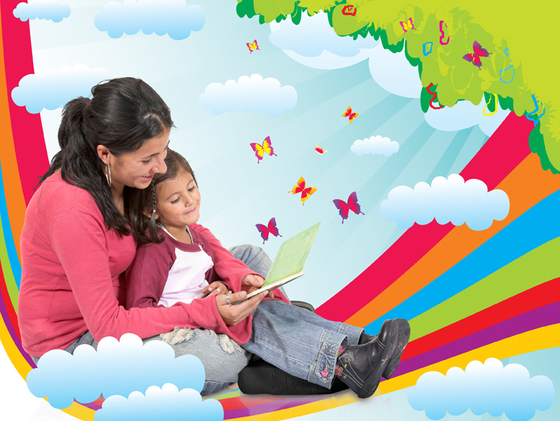     К сожалению, в ритме современной жизни многие родители заменяют эту старую добрую традицию – чтение сказок перед сном на интернет, аудиосказки, компьютерные развлечения и телевизионные программы. Безусловно, они выручают, но всему должно быть свое место и время. Дети "как губка" впитывают все, что видят и слышат вокруг себя. А чем больше хорошего и доброго они видят и слышат, тем добрее и позитивнее становятся они сами.      Опыт показывает, что современные дети знают очень мало сказок. Очень часто на вопрос: "Кто твой любимый сказочный герой?", называют героев мультфильмов, а порой не самых милых и добрых. Сказка — живая сказка, рассказанная или прочитанная мамой или папой, несет в себе огромный потенциал, который просто необходимо использовать. Учеными установлено, что ребенок, которому систематически читают, накапливает богатый словарный запас, так как слышит больше слов. Читая вместе с мамой, малыш не только узнает что-то новое, но и активно развивает воображение и память, а порой усваивает важные жизненные урокиНемного о возрастных ограничениях.      Не стоит пренебрегать чтением книжек и для совсем маленьких малышей. С полугода можно постепенно читать и показывать движениями "Сорока–белобока", "Ладушки", "Идет коза рогатая". Это развивает у ребенка память, внимание, а также привычку слушать.       Ближе к 2 годам деткам интересны стихи и сказки "посерьезнее", особенно с участие животных в качестве персонажей, а также пальчиковые игры, например, любимый всеми "Мальчик с пальчик". Подключаем развитие мелкой моторики.     2 -3 года — время сказок о животных с простым сюжетом, где ребёнок может подражать движениям и звукам, которые издают персонажи. Малыши очень любят повторяющиеся сюжетные обороты ("Репка", "Колобок", "Теремок"). Они помогают ребёнку запомнить сюжет.